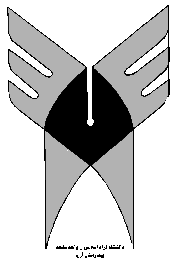 هدف كلي: آشنایی با اصول کلی بیهوشی در جراحی کودکان و نوزادان، آماده سازی وسایل و تجهیزات مورد نیاز برای دستیابی به راه هوایی کودکان و نوزادان، رگ گیری وریدهای محیطی در کودکان و نوزادان، آشنایی با اصول کلی بیهوشی در سالمندان، آماده سازی وسایل مورد نیاز در بیماران اورژانسی و ترومایی، آماده سازی وسایل و داروها در جراحی های تخصصی و فوق تخصصی در انواع بیهوشی ها ، مراقبت و تمهیدات لازم در مراحل مختلف بیهوشی عمومی و بی حسی ناحیه ای در جراحیهای تخصصی وفوق تخصصیعناوين درس : کارآموزی 4	اهداف اختصاصی:در این درس دانشجو ضمن آشنایی با اصول کلی بیهوشی در جراحی های کودکان و نوزادان و آماده سازی سیستم های بیهوشی، وسایل و تجهیزات مورد نیاز برای دستیابی به راه هوایی در جراحی کودکان، رگ گیری وریدهای محیطی و عوارض هوشبری در کودکان، اصول کلی بیهوشی در سالمندان، تدابیر و تمهیدات لازم در مراقبت از بیماران اورژانسی و ترومایی، آماده سازی وسایل و داروهای مورد نیاز و تمهیدات لازم در مراحل مختلف بیهوشی و بی حسی ناحیه ای در جراحیهای تخصصی و فوق تخصصی و پایش ارگانهای حیاتی و صحنه عمل را نیز فرامی گیرد.پیامد های مورد انتظار از دانشجو در پایان دوره: حیطه دانشی و شناختی:انتظار می رود دانشجو در یایان دوره موارد زیر را بداند :اصول کلی بیهوشی و مراقبت از بیمار در جراحی کودکان و نوزادان را شرح دهد.عوارض هوشبری در کودکان را توضیح دهد.اصول کلی بیهوشی در مراقبت از بیماران سالمند را شرح دهد.تدابیر و تمهیدات لازم در مراقبت از بیمار اورژانسی و ترومایی را بیان کند.حیطه مهارتی:انتظار می رود دانشجو در پایان دوره بتواند :در آماده سازی وسایل و تجهیزات مورد نیاز برای دستیابی به راه هوایی و انجام بیهوشی در کودکان ونوزادان مشارکت نماید. اهداف اختصاصی:در این درس دانشجو ضمن آشنایی با اصول کلی بیهوشی در جراحی های کودکان و نوزادان و آماده سازی سیستم های بیهوشی، وسایل و تجهیزات مورد نیاز برای دستیابی به راه هوایی در جراحی کودکان، رگ گیری وریدهای محیطی و عوارض هوشبری در کودکان، اصول کلی بیهوشی در سالمندان، تدابیر و تمهیدات لازم در مراقبت از بیماران اورژانسی و ترومایی، آماده سازی وسایل و داروهای مورد نیاز و تمهیدات لازم در مراحل مختلف بیهوشی و بی حسی ناحیه ای در جراحیهای تخصصی و فوق تخصصی و پایش ارگانهای حیاتی و صحنه عمل را نیز فرامی گیرد.-6 پیامد های مورد انتظار از دانشجو در پایان دوره: حیطه دانشی و شناختی:انتظار می رود دانشجو در یایان دوره موارد زیر را بداند :اصول کلی بیهوشی و مراقبت از بیمار در جراحی کودکان و نوزادان را شرح دهد.عوارض هوشبری در کودکان را توضیح دهد.اصول کلی بیهوشی در مراقبت از بیماران سالمند را شرح دهد.تدابیر و تمهیدات لازم در مراقبت از بیمار اورژانسی و ترومایی را بیان کند.حیطه مهارتی:انتظار می رود دانشجو در پایان دوره بتواند :در آماده سازی وسایل و تجهیزات مورد نیاز برای دستیابی به راه هوایی و انجام بیهوشی در کودکان ونوزادان مشارکت نماید.رگ گیری وریدهای محیطی در کودکان و نوزادان را انجام دهد.در آماده سازی وسایل مورد نیاز در مراقبت از بیمار اورژانسی و ترومائی مشارکت کند.وسایل و تجهیزات و داروهای بیهوشی با توجه به روش انتخابی بیهوشی در جراحیهای تخصصی و فوق تخصصی را آماده کند.ارگانهای حیاتی و صحنه عمل را در جراحیهای تخصصی و فوق تخصصی پایش کند.